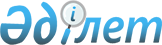 О внесении изменений в решение Махамбетского районного маслихата от 28 декабря 2018 года № 303 "О бюджете сельских округов на 2019-2021 годы"Решение Махамбетского районного маслихата Атырауской области от 30 сентября 2019 года № 375. Зарегистрировано Департаментом юстиции Атырауской области 10 октября 2019 года № 4501
      В соответствии со статьей 109-1 Бюджетного кодекса Республики Казахстан от 4 декабря 2008 года, статьей 6 Закона Республики Казахстан от 23 января 2001 года "О местном государственном управлении и самоуправлении в Республике Казахстан" и рассмотрев предложение районного акимата об уточнении бюджетов сельских округов на 2019-2021 годы, Махамбетский районный маслихат РЕШИЛ:
      1. Внести в решение районного маслихата от 28 декабря 2018 года № 303 "О бюджете сельских округов на 2019-2021 годы" (зарегистрировано в реестре государственной регистрации нормативных правовых актов за № 4321, опубликовано 15 января 2019 года в эталонном контрольном банке нормативных правовых актов Республики Казахстан) следующие изменения:
      в пункте 1:
      в подпункте 1):
      цифры "68 073" заменить цифрами "69 073";
      цифры "63 723" заменить цифрами " 64 727";
      в подпункте 2):
      цифры "70 066" заменить цифрами "71 070";
      в пункте 2:
      в подпункте 1):
      "цифры "149 567" заменить цифрами "150 217";
      "цифры "123 822" заменить цифрами "124 472";
      в подпункте 2):
      цифры "151 308" заменить цифрами "151 958";
      в пункте 3:
      в подпункте 1):
      "цифры "74 387" заменить цифрами "77 809";
      "цифры "11 869" заменить цифрами "14 931";
      "цифры "62 518" заменить цифрами "62 878";
      в подпункте 2):
      цифры "79 366" заменить цифрами "82 788";
      в пункте 4:
      в подпункте 1):
      "цифры "93 679" заменить цифрами "109 969";
      "цифры "9 685" заменить цифрами "9 759";
      "цифры "77" заменить цифрой "3";
      "цифры "83 917" заменить цифрами "100 207";
      в подпункте 2):
      цифры "97 620" заменить цифрами "113 910";
      в пункте 5:
      в подпункте 1):
      "цифры "92 038" заменить цифрами "94 076";
      "цифры "8 202" заменить цифрами "9 708";
      "цифры "83 836" заменить цифрами "84 368";
      в подпункте 2):
      цифры "97 458" заменить цифрами "99 496";
      в пункте 6:
      в подпункте 1):
      "цифры "655 247" заменить цифрами "623 149";
      "цифры "75 385" заменить цифрами "49 579";
      "цифры "579 862" заменить цифрами "573 570";
      в подпункте 2):
      цифры "659 562" заменить цифрами "627 464";
      в пункте 7:
      в подпункте 1):
      "цифры "109 092" заменить цифрами "119 697";
      "цифры "100 788" заменить цифрами "111 393";
      в подпункте 2):
      цифры "113 361" заменить цифрами "123 966";
      2. пункт 9 изложить в новой редакции:
      "9. Учесть, что в бюджетах сельских округов на 2019 год предусмотрены целевые трансферты из районного бюджета в сумме – 394 379 тысяч тенге, в том числе:
      133 222 тысяч тенге – на повышение заработной платы отдельных категорий гражданских служащих, работников организаций, содержащихся за счет средств государственного бюджета, работников казенных предприятий, в том числе:
      Алгинскому сельскому округу – 9 449 тысяч тенге;
      Алмалинскому сельскому округу – 16 347 тысяч тенге;
      Баксайскому сельскому округу – 9 107 тысяч тенге;
      Бейбарыскому сельскому округу – 12 302 тысяч тенге;
      Есболскому сельскому округу – 14 304 тысяч тенге;
      Махамбетскому сельскому округу – 61 659 тысяч тенге;
      Сарайчиковскому сельскому округу – 10 054 тысяч тенге;
      3 712 тысяч тенге - на приобретение и содержание программного продукта "Парус-Каз", в том числе:
      Алгинскому сельскому округу – 464 тысяч тенге;
      Алмалинскому сельскому округу – 464 тысяч тенге;
      Баксайскому сельскому округу – 464 тысяч тенге;
      Бейбарыскому сельскому округу – 464 тысяч тенге;
      Есболскому сельскому округу – 464 тысяч тенге;
      Махамбетскому сельскому округу – 928 тысяч тенге;
      Сарайчиковскому сельскому округу – 464 тысяч тенге;
      14 557 тысяч тенге - на материально-техническое оснащение организаций образования Алмалинского сельского округа;
      61 605 тысяч тенге - на текущее содержание организаций образования, в том числе:
      Алмалинскому сельскому округу – 47 145 тысяч тенге;
      Бейбарыскому сельскому округу – 14 460 тысяч тенге;
      10 210 тысяч тенге - на текущее содержание организаций культуры Алмалинского сельского округа;
      34 553 тысяч тенге – на текущий ремонт объектов организаций образования, в том числе:
      Махамбетскому сельскому округу – 23 766 тысяч тенге;
      Сарайчиковскому сельскому округу – 10 787 тысяч тенге;
      700 тысяч тенге - на проведение экспертизы разработанной проектно-сметной документаций для капитального ремонта объекта образования Бейбарыского сельского округа;
      800 тысяч тенге – на материально-техническое оснащение организаций образования Сарайчиковского сельского округа;
      52 526 тысяч тенге – на обеспечение функционирования систем водоснабжения населенных пунктов, в том числе: 
      Махамбетскому сельскому округу – 27 263 тысяч тенге;
      Сарайчиковскому сельскому округу - 25 263 тысяч тенге;
      39 800 тысяч тенге –на обеспечение санитарии населенных пунктов, в том числе:
      Алгинскому сельскому округу – 230 тысяч тенге;
      Баксайскому сельскому округу – 750 тысяч тенге;
      Есболскому сельскому округу – 570 тысяч тенге;
      Махамбетскому сельскому округу – 36 850 тысяч тенге;
      Сарайчиковскому сельскому округу – 1 400 тысяч тенге;
      25 545 тысяч тенге – на благоустройство и озеленение населенных пунктов, в том числе:
      Алгинскому сельскому округу – 500 тысяч тенге;
      Бейбарыскому сельскому округу – 1 000 тысяч тенге;
      Махамбетскому сельскому округу – 16 790 тысяч тенге;
      Сарайчиковскому сельскому округу – 7 255 тысяч тенге;
      8 599 тысяч тенге - на повышение заработной платы отдельных категорий административных государственных служащих, в том числе:
      Алгинскому сельскому округу – 998 тысяч тенге;
      Алмалинскому сельскому округу – 1 505 тысяч тенге;
      Баксайскому сельскому округу – 1 010 тысяч тенге;
      Бейбарыскому сельскому округу – 1 540 тысяч тенге;
      Есболскому сельскому округу – 693 тысяч тенге;
      Махамбетскому сельскому округу – 1 738 тысяч тенге;
      Сарайчиковскому сельскому округу – 1 115 тысяч тенге;
      800 тысяч тенге – на освещение улиц населенных пунктов Бейбарыского сельского округа;
      7 250 тысяч тенге – на проведение работ по подготовке к зимнему периоду, в том числе:
      Алгинскому сельскому округу – 350 тысяч тенге;
      Алмалинскому сельскому округу – 650 тысяч тенге;
      Баксайскому сельскому округу – 300 тысяч тенге;
      Бейбарыскому сельскому округу – 800 тысяч тенге;
      Есболскому сельскому округу – 800 тысяч тенге;
      Махамбетскому сельскому округу – 1 000 тысяч тенге;
      Сарайчиковскому сельскому округу – 3 350 тысяч тенге;
      500 тысяч тенге - на текущие затраты и материально- техническое оснащение аппарата акима Бейбарыского сельского округа.".
      3. Приложения 1, 4, 7, 10, 13, 16, 19 указанного решения изложить в новой редакции согласно приложениям 1, 2, 3, 4, 5, 6, 7 к настоящему решению.
      4. Контроль за исполнением настоящего решения возложить на председателя постоянной комиссии районного маслихата по вопросам соблюдения законодательства, экономики и бюджета, финансов (Б.Рахметов).
      5. Настоящее решение вводится в действие с 1 января 2019 года. Бюджет Алгинского сельского округа на 2019 год Бюджет Алмалинского сельского округа на 2019 год Бюджет Баксайского сельского округа на на 2019 год Бюджет Бейбарыского сельского округа на 2019 год Бюджет Есболского сельского округа на 2019 год Бюджет Махамбетского сельского округа на 2019 год Бюджет Сарайчиковского сельского округа на 2019 год
					© 2012. РГП на ПХВ «Институт законодательства и правовой информации Республики Казахстан» Министерства юстиции Республики Казахстан
				
      Председатель внеочередной
XLV-сессии районного маслихата

Утебаев О.

      Секретарь районного маслихата

Мырзашев М.
Приложение 1 к решению районного маслихата от 30 сентября 2019 года № 375Приложение 1 к решению районного маслихата от 28 декабря 2018года № 303
Категория 
Категория 
Категория 
Категория 
Сумма тыс.тенге
Класс 
Класс 
Класс 
Сумма тыс.тенге
Подкласс 
Подкласс 
Сумма тыс.тенге
Наименование
І. Доходы
69077
1
Налоговые поступления
4270
01
Подоходный налог
1613
2
Индивидуальный подоходный налог
1613
04
Hалоги на собственность
2657
1
Hалоги на имущество
40
3
Земельный налог
100
4
Hалог на транспортные средства
2517
05
Внутренние налоги на товары, работы и услуги
4
Сборы за ведение предпринимательской и профессиональной деятельности
2
Неналоговые поступления
80
01
Доходы от государственной собственности
80
1
Поступления части чистого дохода государственных предприятий
4
Доходы на доли участия в юридических силах, находящиеся в государственной собственности
5
Доходы от аренды имущества, находящегося в государственной собственности
80
04
Штрафы, пени, санкции, взыскания, налагаемые государственными учреждениями, финансируемыми из государственного бюджета, а также содержащимися и финансируемыми из бюджета (сметы расходов) Национального Банка Республики Казахстан
1
Штрафы, пени, санкции, взыскания, налагаемые государственными учреждениями, финансируемыми из государственного бюджета, а также содержащимися и финансируемыми из бюджета (сметы расходов) Национального Банка Республики Казахстан, за исключением поступлений от организаций нефтяного сектора
06
Прочие неналоговые поступления
1
Прочие неналоговые поступления
3
Поступления от продажи основного капитала
01
Продажа государственного имущества, закрепленного за государственными учреждениями
1
Продажа государственного имущества, закрепленного за государственными учреждениями
4
Поступления трансфертов
64727
02
Трансферты из вышестоящих органов государственного управления
64727
3
Трансферты из районного (города областного значения) бюджета
64727
Функциональная 

группа
Функциональная 

группа
Функциональная 

группа
Функциональная 

группа
Сумма тыс.тенге
Администратор
Администратор
Администратор
Сумма тыс.тенге
Программа
Программа
Сумма тыс.тенге
Наименование
II. Затраты
71070
01
Государственные услуги общего характера
18907
124
Аппарат акима района в городе, города районного значения, поселка, села,сельского округа
18757
001
Услуги по обеспечению деятельности акима района в городе, города районного значения, поселка, села, сельского округа
18577
022
Капитальные расходы государственного органа 
330
032
Капитальные расходы подведомственных государственных учреждений и организаций
04
Образование
33998
124
Аппарат акима района в городе, города районного значения, поселка, села, сельского округа
33998
041
Реализация государственного образовательного заказа в дошкольных организациях образования
33998
124
Аппарат акима района в городе, города районного значения, поселка, села, сельского округа
005
Организация бесплатного подвоза учащихся до ближайшей школы и обратно в сельской местности
05
Здравоохранение
124
Аппарат акима района в городе, города районного значения, поселка, села, сельского округа
002
Организация в экстренных случаях доставки тяжелобольных людей до ближайшей организации здравоохранения, оказывающей врачебную помощь
06
Социальная помощь и социальное обеспечение
124
Аппарат акима района в городе, города районного значения, поселка, села, сельского округа
003
Оказание социальной помощи нуждающимся гражданам на дому
07
Жилищно-коммунальное хозяйство
4678
124
Аппарат акима района в городе, города районного значения, поселка, села, сельского округа
007
Организация сохранения государственного жилищного фонда города районного значения, поселка, села, сельского округа
124
Организация сохранения государственного жилищного фонда города районного значения, поселка, села, сельского округа
014
Организация водоснабжения населенных пунктов
124
Аппарат акима района в городе, города районного значения, поселка, села, сельского округа
4678
008
Освещение улиц населенных пунктов
1102
009
Обеспечение санитарии населенных пунктов
501
010
Содержание мест захоронений и погребение безродных
011
Благоустройство и озеленение населенных пунктов
3075
08
Культура, спорт, туризм и информационное пространство
9074
124
Аппарат акима района в городе, города районного значения, поселка, села, сельского округа
9074
006
Поддержка культурно - досуговой работы на местном уровне
9074
12
Транспорт и коммуникации
124
Аппарат акима района в городе, города районного значения, поселка, села, сельского округа
013
Обеспечение функционирования автомобильных дорог в городах районного значения, поселках, селах, сельских округах
13
Прочие 
1796
124
Аппарат акима района в городе, города районного значения, поселка, села, сельского округа
1796
040
Реализация мероприятий для решения вопросов обустройства населенных пунктов в реализацию мер по содействию экономическому развитию регионов в рамках Программы развития регионов до 2020 года
1796
15
Трансферты
2617
124
Аппарат акима района в городе, города районного значения, поселка, села, сельского округа
2617
051
Целевые текущие трансферты из нижестоящего бюджета на компенсацию потерь вышестоящего бюджета в связи и зменением законодательства
2617
III. Чистое бюджетное кредитование
Бюджетные кредиты
Категория
Категория
Категория
Категория
Сумма тыс.тенге
Класс
Класс
Класс
Сумма тыс.тенге
Подкласс
Подкласс
Сумма тыс.тенге
Наименование
Погашение бюджетных кредитов
5
Погашение бюджетных кредитов
01
Погашение бюджетных кредитов
1
Погашение бюджетных кредитов, выданных из государственного бюджета
Функциональная

группа
Функциональная

группа
Функциональная

группа
Функциональная

группа
Сумма тыс.тенге
Администратов 
Администратов 
Администратов 
Сумма тыс.тенге
Программа
Программа
Сумма тыс.тенге
Наименование
ІV. Сальдо по операциям с финансовыми активами
Приобретение финансовых активов
13
Прочие 
Категория
Категория
Категория
Категория
Сумма тыс.тенге
Класс
Класс
Класс
Сумма тыс.тенге
Подкласс
Подкласс
Сумма тыс.тенге
Наименование
Поступления от продажи финансовых активов государства
6
Поступления от продажи финансовых активов государства 
01
Поступления от продажи финансовых активов государства 
1
Поступления от продажи финансовых активов внутри страны 
Категория 
Категория 
Категория 
Категория 
Сумма тыс.тенге
Класс 
Класс 
Класс 
Сумма тыс.тенге
Подкласс
Подкласс
Сумма тыс.тенге
Наименование
V. Дефицит (профицит) бюджета
-1993
VI. Финансирование дефицита (использование профицита) бюджета 
1993
7
Поступление займов
01
Внутренние государственные займы
2
Договоры займа
Категория 
Категория 
Категория 
Категория 
Сумма тыс.тенге
Класс 
Класс 
Класс 
Сумма тыс.тенге
Подкласс 
Подкласс 
Сумма тыс.тенге
Наименование
8
Используемые остатки бюджетных средств
1993
01
Остатки бюджетных средств 
1993
1
Свободные остатки бюджетных средств
1993Приложение 2 к решению районного маслихата от 30 сентября 2019 года № 375Приложение 4 к решению районного маслихата от 28 декабря 2018 года № 303
Категория 
Категория 
Категория 
Категория 
Сумма тыс.тенге
Класс 
Класс 
Класс 
Сумма тыс.тенге
Подкласс 
Подкласс 
Сумма тыс.тенге
Наименование
І. Доходы
150217
1
Налоговые поступления
25745
01
Подоходный налог
10500
2
Индивидуальный подоходный налог
10500
04
Hалоги на собственность
15245
1
Hалоги на имущество
160
3
Земельный налог
1830
4
Hалог на транспортные средства
13255
05
Внутренние налоги на товары, работы и услуги
4
Сборы за ведение предпринимательской и профессиональной деятельности
2
Неналоговые поступления
01
Доходы от государственной собственности
1
Поступления части чистого дохода государственных предприятий
4
Доходы на доли участия в юридических силах, находящиеся в государственной собственности
5
Доходы от аренды имущества, находящегося в государственной собственности
04
Штрафы, пени, санкции, взыскания, налагаемые государственными учреждениями, финансируемыми из государственного бюджета, а также содержащимися и финансируемыми из бюджета (сметы расходов) Национального Банка Республики Казахстан
1
Штрафы, пени, санкции, взыскания, налагаемые государственными учреждениями, финансируемыми из государственного бюджета, а также содержащимися и финансируемыми из бюджета (сметы расходов) Национального Банка Республики Казахстан, за исключением поступлений от организаций нефтяного сектора
06
Прочие неналоговые поступления
1
Прочие неналоговые поступления
3
Поступления от продажи основного капитала
01
Продажа государственного имущества, закрепленного за государственными учреждениями
1
Продажа государственного имущества, закрепленного за государственными учреждениями
4
Поступления трансфертов
124472
02
Трансферты из вышестоящих органов государственного управления
124472
3
Трансферты из районного (города областного значения) бюджета
124472
Функциональная 

группа
Функциональная 

группа
Функциональная 

группа
Функциональная 

группа
Функциональная 

группа
Функциональная 

группа
Функциональная 

группа
Сумма тыс.тенге
Администратор
Администратор
Администратор
Администратор
Администратор
Сумма тыс.тенге
Программа
Программа
Программа
Сумма тыс.тенге
Наименование
Наименование
II. Затраты
II. Затраты
151958
01
01
Государственные услуги общего характера
Государственные услуги общего характера
35859
124
124
Аппарат акима района в городе, города районного значения, поселка, села,сельского округа
Аппарат акима района в городе, города районного значения, поселка, села,сельского округа
35859
001
Услуги по обеспечению деятельности акима района в городе, города районного значения, поселка, села, сельского округа
Услуги по обеспечению деятельности акима района в городе, города районного значения, поселка, села, сельского округа
20972
022
Капитальные расходы государственного органа 
Капитальные расходы государственного органа 
330
032
Капитальные расходы подведомственных государственных учреждений и организаций
Капитальные расходы подведомственных государственных учреждений и организаций
14557
04
04
Образование
Образование
84923
124
124
Аппарат акима района в городе, города районного значения, поселка, села, сельского округа
Аппарат акима района в городе, города районного значения, поселка, села, сельского округа
84923
041
Реализация государственного образовательного заказа в дошкольных организациях образования
Реализация государственного образовательного заказа в дошкольных организациях образования
84923
124
124
Аппарат акима района в городе, города районного значения, поселка, села, сельского округа
Аппарат акима района в городе, города районного значения, поселка, села, сельского округа
005
Организация бесплатного подвоза учащихся до ближайшей школы и обратно в сельской местности
Организация бесплатного подвоза учащихся до ближайшей школы и обратно в сельской местности
05
05
Здравоохранение
Здравоохранение
124
124
Аппарат акима района в городе, города районного значения, поселка, села, сельского округа
Аппарат акима района в городе, города районного значения, поселка, села, сельского округа
002
Организация в экстренных случаях доставки тяжелобольных людей до ближайшей организации здравоохранения, оказывающей врачебную помощь
Организация в экстренных случаях доставки тяжелобольных людей до ближайшей организации здравоохранения, оказывающей врачебную помощь
06
06
Социальная помощь и социальное обеспечение
Социальная помощь и социальное обеспечение
2424
124
124
Аппарат акима района в городе, города районного значения, поселка, села, сельского округа
Аппарат акима района в городе, города районного значения, поселка, села, сельского округа
2424
003
Оказание социальной помощи нуждающимся гражданам на дому
Оказание социальной помощи нуждающимся гражданам на дому
2424
07
07
Жилищно-коммунальное хозяйство
Жилищно-коммунальное хозяйство
2181
124
124
Аппарат акима района в городе, города районного значения, поселка, села, сельского округа
Аппарат акима района в городе, города районного значения, поселка, села, сельского округа
007
Организация сохранения государственного жилищного фонда города районного значения, поселка, села, сельского округа
Организация сохранения государственного жилищного фонда города районного значения, поселка, села, сельского округа
124
124
Организация сохранения государственного жилищного фонда города районного значения, поселка, села, сельского округа
Организация сохранения государственного жилищного фонда города районного значения, поселка, села, сельского округа
014
Организация водоснабжения населенных пунктов
Организация водоснабжения населенных пунктов
124
124
Аппарат акима района в городе, города районного значения, поселка, села, сельского округа
Аппарат акима района в городе, города районного значения, поселка, села, сельского округа
2181
008
Освещение улиц населенных пунктов
Освещение улиц населенных пунктов
962
009
Обеспечение санитарии населенных пунктов
Обеспечение санитарии населенных пунктов
1097
010
Содержание мест захоронений и погребение безродных
Содержание мест захоронений и погребение безродных
011
Благоустройство и озеленение населенных пунктов
Благоустройство и озеленение населенных пунктов
122
08
08
Культура, спорт, туризм и информационное пространство
Культура, спорт, туризм и информационное пространство
19896
124
124
Аппарат акима района в городе, города районного значения, поселка, села, сельского округа
Аппарат акима района в городе, города районного значения, поселка, села, сельского округа
19896
006
Поддержка культурно - досуговой работы на местном уровне
Поддержка культурно - досуговой работы на местном уровне
19896
12
12
Транспорт и коммуникации
Транспорт и коммуникации
124
124
Аппарат акима района в городе, города районного значения, поселка, села, сельского округа
Аппарат акима района в городе, города районного значения, поселка, села, сельского округа
013
Обеспечение функционирования автомобильных дорог в городах районного значения, поселках, селах, сельских округах
Обеспечение функционирования автомобильных дорог в городах районного значения, поселках, селах, сельских округах
13
13
Прочие 
Прочие 
4030
124
124
Аппарат акима района в городе, города районного значения, поселка, села, сельского округа
Аппарат акима района в городе, города районного значения, поселка, села, сельского округа
4030
040
Реализация мероприятий для решения вопросов обустройства населенных пунктов в реализацию мер по содействию экономическому развитию регионов в рамках Программы развития регионов до 2020 года
Реализация мероприятий для решения вопросов обустройства населенных пунктов в реализацию мер по содействию экономическому развитию регионов в рамках Программы развития регионов до 2020 года
4030
15
15
Трансферты
Трансферты
2645
124
124
Аппарат акима района в городе, города районного значения, поселка, села, сельского округа
Аппарат акима района в городе, города районного значения, поселка, села, сельского округа
2645
051
Целевые текущие трансферты из нижестоящего бюджета на компенсацию потерь вышестоящего бюджета в связи и зменением законодательства
Целевые текущие трансферты из нижестоящего бюджета на компенсацию потерь вышестоящего бюджета в связи и зменением законодательства
2645
III. Чистое бюджетное кредитование
III. Чистое бюджетное кредитование
Бюджетные кредиты
Бюджетные кредиты
Категория
Категория
Категория
Категория
Категория
Категория
Категория
Сумма

тыс.тенге
Класс
Класс
Класс
Класс
Класс
Класс
Сумма

тыс.тенге
Подкласс
Подкласс
Подкласс
Подкласс
Сумма

тыс.тенге
Наименование
Погашение бюджетных кредитов
5
Погашение бюджетных кредитов
01
01
Погашение бюджетных кредитов
1
1
1
Погашение бюджетных кредитов, выданных из государственного бюджета
Функциональная

группа
Функциональная

группа
Функциональная

группа
Функциональная

группа
Сумма тыс.тенге
Администратов 
Администратов 
Администратов 
Сумма тыс.тенге
Программа
Программа
Сумма тыс.тенге
Наименование
ІV. Сальдо по операциям с финансовыми активами
Приобретение финансовых активов
13
Прочие 
Категория
Категория
Категория
Категория
Сумма тыс.тенге
Класс
Класс
Класс
Сумма тыс.тенге
Подкласс
Подкласс
Сумма тыс.тенге
Наименование
Поступления от продажи финансовых активов государства
6
Поступления от продажи финансовых активов государства 
01
Поступления от продажи финансовых активов государства 
1
Поступления от продажи финансовых активов внутри страны 
Категория 
Категория 
Категория 
Категория 
Сумма тыс.тенге
Класс 
Класс 
Класс 
Сумма тыс.тенге
Подкласс
Подкласс
Сумма тыс.тенге
Наименование
V. Дефицит (профицит) бюджета
-1741
VI. Финансирование дефицита (использование профицита) бюджета 
1741
7
Поступление займов
01
Внутренние государственные займы
2
Договоры займа
Категория 
Категория 
Категория 
Категория 
Сумма тыс.тенге
Класс 
Класс 
Класс 
Сумма тыс.тенге
Подкласс 
Подкласс 
Сумма тыс.тенге
Наименование
8
Используемые остатки бюджетных средств
1741
01
Остатки бюджетных средств 
1741
1
Свободные остатки бюджетных средств
1741Приложение 3 к решению районного маслихата от 30 сентября 2019 года № 375Приложение 7 к решению районного маслихата от 28 декабря 2018 года № 303
Категория 
Категория 
Категория 
Категория 
Сумма тыс.тенге
Класс 
Класс 
Класс 
Сумма тыс.тенге
Подкласс 
Подкласс 
Сумма тыс.тенге
Наименование
І. Доходы
77809
1
Налоговые поступления
14931
01
Подоходный налог
11161
2
Индивидуальный подоходный налог
11161
04
Hалоги на собственность
3770
1
Hалоги на имущество
125
3
Земельный налог
145
4
Hалог на транспортные средства
3500
05
Внутренние налоги на товары, работы и услуги
4
Сборы за ведение предпринимательской и профессиональной деятельности
2
Неналоговые поступления
01
Доходы от государственной собственности
1
Поступления части чистого дохода государственных предприятий
4
Доходы на доли участия в юридических силах, находящиеся в государственной собственности
5
Доходы от аренды имущества, находящегося в государственной собственности
04
Штрафы, пени, санкции, взыскания, налагаемые государственными учреждениями, финансируемыми из государственного бюджета, а также содержащимися и финансируемыми из бюджета (сметы расходов) Национального Банка Республики Казахстан
1
Штрафы, пени, санкции, взыскания, налагаемые государственными учреждениями, финансируемыми из государственного бюджета, а также содержащимися и финансируемыми из бюджета (сметы расходов) Национального Банка Республики Казахстан, за исключением поступлений от организаций нефтяного сектора
06
Прочие неналоговые поступления
1
Прочие неналоговые поступления
3
Поступления от продажи основного капитала
01
Продажа государственного имущества, закрепленного за государственными учреждениями
1
Продажа государственного имущества, закрепленного за государственными учреждениями
4
Поступления трансфертов
62878
02
Трансферты из вышестоящих органов государственного управления
62878
3
Трансферты из районного (города областного значения) бюджета
62878
Функциональная 

группа
Функциональная 

группа
Функциональная 

группа
Функциональная 

группа
Сумма тыс.тенге
Администратор
Администратор
Администратор
Сумма тыс.тенге
Программа
Программа
Сумма тыс.тенге
Наименование
II. Затраты
82788
01
Государственные услуги общего характера
22410
124
Аппарат акима района в городе, города районного значения, поселка, села,сельского округа
22410
001
Услуги по обеспечению деятельности акима района в городе, города районного значения, поселка, села, сельского округа
21172
022
Капитальные расходы государственного органа 
580
032
Капитальные расходы подведомственных государственных учреждений и организаций
650
053
Управление коммунальным имуществом города районного значения, села, поселка, сельского округа
8
04
Образование
33580
124
Аппарат акима района в городе, города районного значения, поселка, села, сельского округа
33580
041
Реализация государственного образовательного заказа в дошкольных организациях образования
33580
124
Аппарат акима района в городе, города районного значения, поселка, села, сельского округа
005
Организация бесплатного подвоза учащихся до ближайшей школы и обратно в сельской местности
05
Здравоохранение
124
Аппарат акима района в городе, города районного значения, поселка, села, сельского округа
002
Организация в экстренных случаях доставки тяжелобольных людей до ближайшей организации здравоохранения, оказывающей врачебную помощь
06
Социальная помощь и социальное обеспечение
4914
124
Аппарат акима района в городе, города районного значения, поселка, села, сельского округа
4914
003
Оказание социальной помощи нуждающимся гражданам на дому
4914
07
Жилищно-коммунальное хозяйство
6354
124
Аппарат акима района в городе, города районного значения, поселка, села, сельского округа
007
Организация сохранения государственного жилищного фонда города районного значения, поселка, села, сельского округа
124
Организация сохранения государственного жилищного фонда города районного значения, поселка, села, сельского округа
014
Организация водоснабжения населенных пунктов
124
Аппарат акима района в городе, города районного значения, поселка, села, сельского округа
6354
008
Освещение улиц населенных пунктов
4108
009
Обеспечение санитарии населенных пунктов
934
010
Содержание мест захоронений и погребение безродных
011
Благоустройство и озеленение населенных пунктов
1312
08
Культура, спорт, туризм и информационное пространство
11251
124
Аппарат акима района в городе, города районного значения, поселка, села, сельского округа
11251
006
Поддержка культурно - досуговой работы на местном уровне
11251
12
Транспорт и коммуникации
124
Аппарат акима района в городе, города районного значения, поселка, села, сельского округа
013
Обеспечение функционирования автомобильных дорог в городах районного значения, поселках, селах, сельских округах
13
Прочие 
1928
124
Аппарат акима района в городе, города районного значения, поселка, села, сельского округа
1928
040
Реализация мероприятий для решения вопросов обустройства населенных пунктов в реализацию мер по содействию экономическому развитию регионов в рамках Программы развития регионов до 2020 года
1928
15
Трансферты
2351
124
Аппарат акима района в городе, города районного значения, поселка, села, сельского округа
2351
051
Целевые текущие трансферты из нижестоящего бюджета на компенсацию потерь вышестоящего бюджета в связи и зменением законодательства
2351
III. Чистое бюджетное кредитование
Бюджетные кредиты
Категория
Категория
Категория
Категория
Сумма тыс.тенге
Класс
Класс
Класс
Сумма тыс.тенге
Подкласс
Подкласс
Сумма тыс.тенге
Наименование
Погашение бюджетных кредитов
5
Погашение бюджетных кредитов
01
Погашение бюджетных кредитов
1
Погашение бюджетных кредитов, выданных из государственного бюджета
Функциональная

группа
Функциональная

группа
Функциональная

группа
Функциональная

группа
Сумма тыс.тенге
Администратов 
Администратов 
Администратов 
Сумма тыс.тенге
Программа
Программа
Сумма тыс.тенге
Наименование
ІV. Сальдо по операциям с финансовыми активами
Приобретение финансовых активов
13
Прочие 
Категория
Категория
Категория
Категория
Сумма тыс.тенге
Класс
Класс
Класс
Сумма тыс.тенге
Подкласс
Подкласс
Сумма тыс.тенге
Наименование
Поступления от продажи финансовых активов государства
6
Поступления от продажи финансовых активов государства 
01
Поступления от продажи финансовых активов государства 
1
Поступления от продажи финансовых активов внутри страны 
Категория 
Категория 
Категория 
Категория 
Сумма тыс.тенге
Класс 
Класс 
Класс 
Сумма тыс.тенге
Подкласс
Подкласс
Сумма тыс.тенге
Наименование
V. Дефицит (профицит) бюджета
-4979
VI. Финансирование дефицита (использование профицита) бюджета 
4979
7
Поступление займов
01
Внутренние государственные займы
2
Договоры займа
Категория 
Категория 
Категория 
Категория 
Сумма тыс.тенге
Класс 
Класс 
Класс 
Сумма тыс.тенге
Подкласс 
Подкласс 
Сумма тыс.тенге
Наименование
8
Используемые остатки бюджетных средств
4979
01
Остатки бюджетных средств 
4979
1
Свободные остатки бюджетных средств
4979Приложение 4 к решению районного маслихата от 30 сентября 2019 года № 375Приложение 10 к решению районного маслихата от 28 декабря 2018 года № 303
Категория 
Категория 
Категория 
Категория 
Сумма тыс.тенге
Класс 
Класс 
Класс 
Сумма тыс.тенге
Подкласс 
Подкласс 
Сумма тыс.тенге
Наименование
І. Доходы
109969
1
Налоговые поступления
9759
01
Подоходный налог
3774
2
Индивидуальный подоходный налог
3774
04
Hалоги на собственность
5985
1
Hалоги на имущество
55
3
Земельный налог
430
4
Hалог на транспортные средства
5500
05
Внутренние налоги на товары, работы и услуги
4
Сборы за ведение предпринимательской и профессиональной деятельности
2
Неналоговые поступления
3
01
Доходы от государственной собственности
3
1
Поступления части чистого дохода государственных предприятий
4
Доходы на доли участия в юридических силах, находящиеся в государственной собственности
5
Доходы от аренды имущества, находящегося в государственной собственности
3
04
Штрафы, пени, санкции, взыскания, налагаемые государственными учреждениями, финансируемыми из государственного бюджета, а также содержащимися и финансируемыми из бюджета (сметы расходов) Национального Банка Республики Казахстан
1
Штрафы, пени, санкции, взыскания, налагаемые государственными учреждениями, финансируемыми из государственного бюджета, а также содержащимися и финансируемыми из бюджета (сметы расходов) Национального Банка Республики Казахстан, за исключением поступлений от организаций нефтяного сектора
06
Прочие неналоговые поступления
1
Прочие неналоговые поступления
3
Поступления от продажи основного капитала
01
Продажа государственного имущества, закрепленного за государственными учреждениями
1
Продажа государственного имущества, закрепленного за государственными учреждениями
4
Поступления трансфертов
100207
02
Трансферты из вышестоящих органов государственного управления
100207
3
Трансферты из районного (города областного значения) бюджета
100207
Функциональная 

группа
Функциональная 

группа
Функциональная 

группа
Функциональная 

группа
Сумма тыс.тенге
Администратор
Администратор
Администратор
Сумма тыс.тенге
Программа
Программа
Сумма тыс.тенге
Наименование
II. Затраты
113910
01
Государственные услуги общего характера
22836
124
Аппарат акима района в городе, города районного значения, поселка, села,сельского округа
22836
001
Услуги по обеспечению деятельности акима района в городе, города районного значения, поселка, села, сельского округа
21456
022
Капитальные расходы государственного органа 
680
032
Капитальные расходы подведомственных государственных учреждений и организаций
700
04
Образование
59066
124
Аппарат акима района в городе, города районного значения, поселка, села, сельского округа
59066
041
Реализация государственного образовательного заказа в дошкольных организациях образования
59066
124
Аппарат акима района в городе, города районного значения, поселка, села, сельского округа
005
Организация бесплатного подвоза учащихся до ближайшей школы и обратно в сельской местности
05
Здравоохранение
124
Аппарат акима района в городе, города районного значения, поселка, села, сельского округа
002
Организация в экстренных случаях доставки тяжелобольных людей до ближайшей организации здравоохранения, оказывающей врачебную помощь
06
Социальная помощь и социальное обеспечение
2516
124
Аппарат акима района в городе, города районного значения, поселка, села, сельского округа
2516
003
Оказание социальной помощи нуждающимся гражданам на дому
2516
07
Жилищно-коммунальное хозяйство
8073
124
Аппарат акима района в городе, города районного значения, поселка, села, сельского округа
007
Организация сохранения государственного жилищного фонда города районного значения, поселка, села, сельского округа
124
Организация сохранения государственного жилищного фонда города районного значения, поселка, села, сельского округа
014
Организация водоснабжения населенных пунктов
124
Аппарат акима района в городе, города районного значения, поселка, села, сельского округа
8073
008
Освещение улиц населенных пунктов
2218
009
Обеспечение санитарии населенных пунктов
4273
010
Содержание мест захоронений и погребение безродных
011
Благоустройство и озеленение населенных пунктов
1582
08
Культура, спорт, туризм и информационное пространство
14846
124
Аппарат акима района в городе, города районного значения, поселка, села, сельского округа
14846
006
Поддержка культурно - досуговой работы на местном уровне
14846
12
Транспорт и коммуникации
124
Аппарат акима района в городе, города районного значения, поселка, села, сельского округа
013
Обеспечение функционирования автомобильных дорог в городах районного значения, поселках, селах, сельских округах
13
Прочие 
3294
124
Аппарат акима района в городе, города районного значения, поселка, села, сельского округа
3294
040
Реализация мероприятий для решения вопросов обустройства населенных пунктов в реализацию мер по содействию экономическому развитию регионов в рамках Программы развития регионов до 2020 года
3294
15
Трансферты
3279
124
Аппарат акима района в городе, города районного значения, поселка, села, сельского округа
3279
051
Целевые текущие трансферты из нижестоящего бюджета на компенсацию потерь вышестоящего бюджета в связи и зменением законодательства
3279
III. Чистое бюджетное кредитование
Бюджетные кредиты
Категория
Категория
Категория
Категория
Сумма тыс.тенге
Класс
Класс
Класс
Сумма тыс.тенге
Подкласс
Подкласс
Сумма тыс.тенге
Наименование
Погашение бюджетных кредитов
5
Погашение бюджетных кредитов
01
Погашение бюджетных кредитов
1
Погашение бюджетных кредитов, выданных из государственного бюджета
Функциональная

группа
Функциональная

группа
Функциональная

группа
Функциональная

группа
Сумма тыс.тенге
Администратов 
Администратов 
Администратов 
Сумма тыс.тенге
Программа
Программа
Сумма тыс.тенге
Наименование
ІV. Сальдо по операциям с финансовыми активами
Приобретение финансовых активов
13
Прочие 
Категория
Категория
Категория
Категория
Сумма тыс.тенге
Класс
Класс
Класс
Сумма тыс.тенге
Подкласс
Подкласс
Сумма тыс.тенге
Наименование
Поступления от продажи финансовых активов государства
6
Поступления от продажи финансовых активов государства 
01
Поступления от продажи финансовых активов государства 
1
Поступления от продажи финансовых активов внутри страны 
Категория 
Категория 
Категория 
Категория 
Сумма тыс.тенге
Класс 
Класс 
Класс 
Сумма тыс.тенге
Подкласс
Подкласс
Сумма тыс.тенге
Наименование
V. Дефицит (профицит) бюджета
-3941
VI. Финансирование дефицита (использование профицита) бюджета 
3941
7
Поступление займов
01
Внутренние государственные займы
2
Договоры займа
Категория 
Категория 
Категория 
Категория 
Сумма тыс.тенге
Класс 
Класс 
Класс 
Сумма тыс.тенге
Подкласс 
Подкласс 
Сумма тыс.тенге
Наименование
8
Используемые остатки бюджетных средств
3941
01
Остатки бюджетных средств 
3941
1
Свободные остатки бюджетных средств
3941Приложение 5 к решению районного маслихата от 30 сентября 2019 года № 375Приложение 13 к решению районного маслихата от 28 декабря 2018 года № 303
Категория 
Категория 
Категория 
Категория 
Сумма тыс.тенге
Класс 
Класс 
Класс 
Сумма тыс.тенге
Подкласс 
Подкласс 
Сумма тыс.тенге
Наименование
І. Доходы
94076
1
Налоговые поступления
9708
01
Подоходный налог
6567
2
Индивидуальный подоходный налог
6567
04
Hалоги на собственность
3141
1
Hалоги на имущество
25
3
Земельный налог
116
4
Hалог на транспортные средства
3000
05
Внутренние налоги на товары, работы и услуги
4
Сборы за ведение предпринимательской и профессиональной деятельности
2
Неналоговые поступления
01
Доходы от государственной собственности
1
Поступления части чистого дохода государственных предприятий
4
Доходы на доли участия в юридических силах, находящиеся в государственной собственности
5
Доходы от аренды имущества, находящегося в государственной собственности
04
Штрафы, пени, санкции, взыскания, налагаемые государственными учреждениями, финансируемыми из государственного бюджета, а также содержащимися и финансируемыми из бюджета (сметы расходов) Национального Банка Республики Казахстан
1
Штрафы, пени, санкции, взыскания, налагаемые государственными учреждениями, финансируемыми из государственного бюджета, а также содержащимися и финансируемыми из бюджета (сметы расходов) Национального Банка Республики Казахстан, за исключением поступлений от организаций нефтяного сектора
06
Прочие неналоговые поступления
1
Прочие неналоговые поступления
3
Поступления от продажи основного капитала
01
Продажа государственного имущества, закрепленного за государственными учреждениями
1
Продажа государственного имущества, закрепленного за государственными учреждениями
4
Поступления трансфертов
84368
02
Трансферты из вышестоящих органов государственного управления
84368
3
Трансферты из районного (города областного значения) бюджета
84368
Функциональная 

группа
Функциональная 

группа
Функциональная 

группа
Функциональная 

группа
Сумма тыс.тенге
Администратор
Администратор
Администратор
Сумма тыс.тенге
Программа
Программа
Сумма тыс.тенге
Наименование
II. Затраты
99496
01
Государственные услуги общего характера
21799
124
Аппарат акима района в городе, города районного значения, поселка, села,сельского округа
21799
001
Услуги по обеспечению деятельности акима района в городе, города районного значения, поселка, села, сельского округа
21069
022
Капитальные расходы государственного органа 
330
032
Капитальные расходы подведомственных государственных учреждений и организаций
200
053
Управление коммунальным имуществом города районного значения, села, поселка, сельского округа
200
04
Образование
54900
124
Аппарат акима района в городе, города районного значения, поселка, села, сельского округа
54900
041
Реализация государственного образовательного заказа в дошкольных организациях образования
54900
124
Аппарат акима района в городе, города районного значения, поселка, села, сельского округа
005
Организация бесплатного подвоза учащихся до ближайшей школы и обратно в сельской местности
05
Здравоохранение
124
Аппарат акима района в городе, города районного значения, поселка, села, сельского округа
002
Организация в экстренных случаях доставки тяжелобольных людей до ближайшей организации здравоохранения, оказывающей врачебную помощь
06
Социальная помощь и социальное обеспечение
207
124
Аппарат акима района в городе, города районного значения, поселка, села, сельского округа
207
003
Оказание социальной помощи нуждающимся гражданам на дому
207
07
Жилищно-коммунальное хозяйство
3840
124
Аппарат акима района в городе, города районного значения, поселка, села, сельского округа
1506
007
Организация сохранения государственного жилищного фонда города районного значения, поселка, села, сельского округа
1506
124
Организация сохранения государственного жилищного фонда города районного значения, поселка, села, сельского округа
014
Организация водоснабжения населенных пунктов
124
Аппарат акима района в городе, города районного значения, поселка, села, сельского округа
2334
008
Освещение улиц населенных пунктов
1313
009
Обеспечение санитарии населенных пунктов
899
010
Содержание мест захоронений и погребение безродных
011
Благоустройство и озеленение населенных пунктов
122
08
Культура, спорт, туризм и информационное пространство
13357
124
Аппарат акима района в городе, города районного значения, поселка, села, сельского округа
13357
006
Поддержка культурно - досуговой работы на местном уровне
13357
12
Транспорт и коммуникации
124
Аппарат акима района в городе, города районного значения, поселка, села, сельского округа
013
Обеспечение функционирования автомобильных дорог в городах районного значения, поселках, селах, сельских округах
13
Прочие 
1891
124
Аппарат акима района в городе, города районного значения, поселка, села, сельского округа
1891
040
Реализация мероприятий для решения вопросов обустройства населенных пунктов в реализацию мер по содействию экономическому развитию регионов в рамках Программы развития регионов до 2020 года
1891
15
Трансферты
3502
124
Аппарат акима района в городе, города районного значения, поселка, села, сельского округа
3502
051
Целевые текущие трансферты из нижестоящего бюджета на компенсацию потерь вышестоящего бюджета в связи и зменением законодательства
3502
III. Чистое бюджетное кредитование
Бюджетные кредиты
Категория
Категория
Категория
Категория
Сумма тыс.тенге
Класс
Класс
Класс
Сумма тыс.тенге
Подкласс
Подкласс
Сумма тыс.тенге
Наименование
Погашение бюджетных кредитов
5
Погашение бюджетных кредитов
01
Погашение бюджетных кредитов
1
Погашение бюджетных кредитов, выданных из государственного бюджета
Функциональная

группа
Функциональная

группа
Функциональная

группа
Функциональная

группа
Сумма тыс.тенге
Администратов 
Администратов 
Администратов 
Сумма тыс.тенге
Программа
Программа
Сумма тыс.тенге
Наименование
ІV. Сальдо по операциям с финансовыми активами
Приобретение финансовых активов
13
Прочие 
Категория
Категория
Категория
Категория
Сумма тыс.тенге
Класс
Класс
Класс
Сумма тыс.тенге
Подкласс
Подкласс
Сумма тыс.тенге
Наименование
Поступления от продажи финансовых активов государства
6
Поступления от продажи финансовых активов государства 
01
Поступления от продажи финансовых активов государства 
1
Поступления от продажи финансовых активов внутри страны 
Категория 
Категория 
Категория 
Категория 
Сумма тыс.тенге
Класс 
Класс 
Класс 
Сумма тыс.тенге
Подкласс
Подкласс
Сумма тыс.тенге
Наименование
V. Дефицит (профицит) бюджета
-5420
VI. Финансирование дефицита (использование профицита) бюджета 
5420
7
Поступление займов
01
Внутренние государственные займы
2
Договоры займа
Категория 
Категория 
Категория 
Категория 
Сумма тыс.тенге
Класс 
Класс 
Класс 
Сумма тыс.тенге
Подкласс 
Подкласс 
Сумма тыс.тенге
Наименование
8
Используемые остатки бюджетных средств
5420
01
Остатки бюджетных средств 
5420
1
Свободные остатки бюджетных средств
5420Приложение 6 к решению районного маслихата от 30 сентября 2019 года № 375Приложение 13 к решению районного маслихата от 28 декабря 2018 года № 303
Категория 
Категория 
Категория 
Категория 
Сумма тыс.тенге
Класс 
Класс 
Класс 
Сумма тыс.тенге
Подкласс 
Подкласс 
Сумма тыс.тенге
Наименование
І. Доходы
623149
1
Налоговые поступления
49579
01
Подоходный налог
23340
2
Индивидуальный подоходный налог
23340
04
Hалоги на собственность
26239
1
Hалоги на имущество
210
3
Земельный налог
2150
4
Hалог на транспортные средства
23879
05
Внутренние налоги на товары, работы и услуги
4
Сборы за ведение предпринимательской и профессиональной деятельности
2
Неналоговые поступления
01
Доходы от государственной собственности
1
Поступления части чистого дохода государственных предприятий
4
Доходы на доли участия в юридических силах, находящиеся в государственной собственности
5
Доходы от аренды имущества, находящегося в государственной собственности
04
Штрафы, пени, санкции, взыскания, налагаемые государственными учреждениями, финансируемыми из государственного бюджета, а также содержащимися и финансируемыми из бюджета (сметы расходов) Национального Банка Республики Казахстан
1
Штрафы, пени, санкции, взыскания, налагаемые государственными учреждениями, финансируемыми из государственного бюджета, а также содержащимися и финансируемыми из бюджета (сметы расходов) Национального Банка Республики Казахстан, за исключением поступлений от организаций нефтяного сектора
06
Прочие неналоговые поступления
1
Прочие неналоговые поступления
3
Поступления от продажи основного капитала
01
Продажа государственного имущества, закрепленного за государственными учреждениями
1
Продажа государственного имущества, закрепленного за государственными учреждениями
4
Поступления трансфертов
573570
02
Трансферты из вышестоящих органов государственного управления
573570
3
Трансферты из районного (города областного значения) бюджета
573570
Функциональная 

группа
Функциональная 

группа
Функциональная 

группа
Функциональная 

группа
Сумма тыс.тенге
Администратор
Администратор
Администратор
Сумма тыс.тенге
Программа
Программа
Сумма тыс.тенге
Наименование
II. Затраты
627464
01
Государственные услуги общего характера
37648
124
Аппарат акима района в городе, города районного значения, поселка, села,сельского округа
37648
001
Услуги по обеспечению деятельности акима района в городе, города районного значения, поселка, села, сельского округа
35988
022
Капитальные расходы государственного органа 
330
032
Капитальные расходы подведомственных государственных учреждений и организаций
330
053
Управление коммунальным имуществом города районного значения, села, поселка, сельского округа
1000
04
Образование
403751
124
Аппарат акима района в городе, города районного значения, поселка, села, сельского округа
403751
004
Дошкольное воспитание и обучение и организация медицинского обслуживания в организациях дошкольного воспитания и обучения
35639
041
Реализация государственного образовательного заказа в дошкольных организациях образования
368112
124
Аппарат акима района в городе, города районного значения, поселка, села, сельского округа
005
Организация бесплатного подвоза учащихся до ближайшей школы и обратно в сельской местности
05
Здравоохранение
124
Аппарат акима района в городе, города районного значения, поселка, села, сельского округа
002
Организация в экстренных случаях доставки тяжелобольных людей до ближайшей организации здравоохранения, оказывающей врачебную помощь
06
Социальная помощь и социальное обеспечение
14300
124
Аппарат акима района в городе, города районного значения, поселка, села, сельского округа
14300
003
Оказание социальной помощи нуждающимся гражданам на дому
14300
07
Жилищно-коммунальное хозяйство
135964
124
Аппарат акима района в городе, города районного значения, поселка, села, сельского округа
454
007
Организация сохранения государственного жилищного фонда города районного значения, поселка, села, сельского округа
454
124
Организация сохранения государственного жилищного фонда города районного значения, поселка, села, сельского округа
27263
014
Организация водоснабжения населенных пунктов
27263
124
Аппарат акима района в городе, города районного значения, поселка, села, сельского округа
108247
008
Освещение улиц населенных пунктов
33915
009
Обеспечение санитарии населенных пунктов
43167
010
Содержание мест захоронений и погребение безродных
911
011
Благоустройство и озеленение населенных пунктов
30254
08
Культура, спорт, туризм и информационное пространство
11370
124
Аппарат акима района в городе, города районного значения, поселка, села, сельского округа
11370
006
Поддержка культурно - досуговой работы на местном уровне
11370
12
Транспорт и коммуникации
3752
124
Аппарат акима района в городе, города районного значения, поселка, села, сельского округа
3752
013
Обеспечение функционирования автомобильных дорог в городах районного значения, поселках, селах, сельских округах
3752
13
Прочие 
10658
124
Аппарат акима района в городе, города районного значения, поселка, села, сельского округа
10658
040
Реализация мероприятий для решения вопросов обустройства населенных пунктов в реализацию мер по содействию экономическому развитию регионов в рамках Программы развития регионов до 2020 года
10658
15
Трансферты
10021
124
Аппарат акима района в городе, города районного значения, поселка, села, сельского округа
10021
051
Целевые текущие трансферты из нижестоящего бюджета на компенсацию потерь вышестоящего бюджета в связи и зменением законодательства
10021
III. Чистое бюджетное кредитование
Бюджетные кредиты
Категория
Категория
Категория
Категория
Сумма тыс.тенге
Класс
Класс
Класс
Сумма тыс.тенге
Подкласс
Подкласс
Сумма тыс.тенге
Наименование
Погашение бюджетных кредитов
5
Погашение бюджетных кредитов
01
Погашение бюджетных кредитов
1
Погашение бюджетных кредитов, выданных из государственного бюджета
Функциональная

группа
Функциональная

группа
Функциональная

группа
Функциональная

группа
Сумма тыс.тенге
Администратов 
Администратов 
Администратов 
Сумма тыс.тенге
Программа
Программа
Сумма тыс.тенге
Наименование
ІV. Сальдо по операциям с финансовыми активами
Приобретение финансовых активов
13
Прочие 
Категория
Категория
Категория
Категория
Сумма тыс.тенге
Класс
Класс
Класс
Сумма тыс.тенге
Подкласс
Подкласс
Сумма тыс.тенге
Наименование
Поступления от продажи финансовых активов государства
6
Поступления от продажи финансовых активов государства 
01
Поступления от продажи финансовых активов государства 
1
Поступления от продажи финансовых активов внутри страны 
Категория 
Категория 
Категория 
Категория 
Сумма тыс.тенге
Класс 
Класс 
Класс 
Сумма тыс.тенге
Подкласс
Подкласс
Сумма тыс.тенге
Наименование
V. Дефицит (профицит) бюджета
-4315
VI. Финансирование дефицита (использование профицита) бюджета 
4315
7
Поступление займов
01
Внутренние государственные займы
2
Договоры займа
Категория 
Категория 
Категория 
Категория 
Сумма тыс.тенге
Класс 
Класс 
Класс 
Сумма тыс.тенге
Подкласс 
Подкласс 
Сумма тыс.тенге
Наименование

8
Используемые остатки бюджетных средств
4315
01
Остатки бюджетных средств 
4315
1
Свободные остатки бюджетных средств
4315Приложение 7 к решению районного маслихата от 30 сентября 2019 года № 375Приложение 19 к решению районного маслихата от 28 декабря 2018 года № 303
Категория 
Категория 
Категория 
Категория 
Сумма тыс.тенге
Класс 
Класс 
Класс 
Сумма тыс.тенге
Подкласс 
Подкласс 
Сумма тыс.тенге
Наименование
І. Доходы
119697
1
Налоговые поступления
8304
01
Подоходный налог
4300
2
Индивидуальный подоходный налог
4300
04
Hалоги на собственность
4004
1
Hалоги на имущество
45
3
Земельный налог
174
4
Hалог на транспортные средства
3785
05
Внутренние налоги на товары, работы и услуги
4
Сборы за ведение предпринимательской и профессиональной деятельности
2
Неналоговые поступления
01
Доходы от государственной собственности
1
Поступления части чистого дохода государственных предприятий
4
Доходы на доли участия в юридических силах, находящиеся в государственной собственности
5
Доходы от аренды имущества, находящегося в государственной собственности
04
Штрафы, пени, санкции, взыскания, налагаемые государственными учреждениями, финансируемыми из государственного бюджета, а также содержащимися и финансируемыми из бюджета (сметы расходов) Национального Банка Республики Казахстан
1
Штрафы, пени, санкции, взыскания, налагаемые государственными учреждениями, финансируемыми из государственного бюджета, а также содержащимися и финансируемыми из бюджета (сметы расходов) Национального Банка Республики Казахстан, за исключением поступлений от организаций нефтяного сектора
06
Прочие неналоговые поступления
1
Прочие неналоговые поступления
3
Поступления от продажи основного капитала
01
Продажа государственного имущества, закрепленного за государственными учреждениями
1
Продажа государственного имущества, закрепленного за государственными учреждениями
4
Поступления трансфертов
111393
02
Трансферты из вышестоящих органов государственного управления
111393
3
Трансферты из районного (города областного значения) бюджета
111393
Функциональная 

группа
Функциональная 

группа
Функциональная 

группа
Функциональная 

группа
Сумма тыс.тенге
Администратор
Администратор
Администратор
Сумма тыс.тенге
Программа
Программа
Сумма тыс.тенге
Наименование
II. Затраты
123966
01
Государственные услуги общего характера
19801
124
Аппарат акима района в городе, города районного значения, поселка, села,сельского округа
19801
001
Услуги по обеспечению деятельности акима района в городе, города районного значения, поселка, села, сельского округа
18302
022
Капитальные расходы государственного органа 
330
032
Капитальные расходы подведомственных государственных учреждений и организаций
800
053
Управление коммунальным имуществом города районного значения, села, поселка, сельского округа
369
04
Образование
47502
124
Аппарат акима района в городе, города районного значения, поселка, села, сельского округа
47502
041
Реализация государственного образовательного заказа в дошкольных организациях образования
47502
124
Аппарат акима района в городе, города районного значения, поселка, села, сельского округа
005
Организация бесплатного подвоза учащихся до ближайшей школы и обратно в сельской местности
05
Здравоохранение
124
Аппарат акима района в городе, города районного значения, поселка, села, сельского округа
002
Организация в экстренных случаях доставки тяжелобольных людей до ближайшей организации здравоохранения, оказывающей врачебную помощь
06
Социальная помощь и социальное обеспечение
2550
124
Аппарат акима района в городе, города районного значения, поселка, села, сельского округа
2550
003
Оказание социальной помощи нуждающимся гражданам на дому
2550
07
Жилищно-коммунальное хозяйство
42199
124
Аппарат акима района в городе, города районного значения, поселка, села, сельского округа
007
Организация сохранения государственного жилищного фонда города районного значения, поселка, села, сельского округа
124
Организация сохранения государственного жилищного фонда города районного значения, поселка, села, сельского округа
28263
014
Организация водоснабжения населенных пунктов
28263
124
Аппарат акима района в городе, города районного значения, поселка, села, сельского округа
13936
008
Освещение улиц населенных пунктов
3698
009
Обеспечение санитарии населенных пунктов
2861
010
Содержание мест захоронений и погребение безродных
011
Благоустройство и озеленение населенных пунктов
7377
08
Культура, спорт, туризм и информационное пространство
7187
124
Аппарат акима района в городе, города районного значения, поселка, села, сельского округа
7187
006
Поддержка культурно - досуговой работы на местном уровне
7187
12
Транспорт и коммуникации
124
Аппарат акима района в городе, города районного значения, поселка, села, сельского округа
013
Обеспечение функционирования автомобильных дорог в городах районного значения, поселках, селах, сельских округах
13
Прочие 
2539
124
Аппарат акима района в городе, города районного значения, поселка, села, сельского округа
2539
040
Реализация мероприятий для решения вопросов обустройства населенных пунктов в реализацию мер по содействию экономическому развитию регионов в рамках Программы развития регионов до 2020 года
2539
15
Трансферты
2188
124
Аппарат акима района в городе, города районного значения, поселка, села, сельского округа
2188
051
Целевые текущие трансферты из нижестоящего бюджета на компенсацию потерь вышестоящего бюджета в связи и зменением законодательства
2188
III. Чистое бюджетное кредитование
Бюджетные кредиты
Категория
Категория
Категория
Категория
Сумма тыс.тенге
Класс
Класс
Класс
Сумма тыс.тенге
Подкласс
Подкласс
Сумма тыс.тенге
Наименование
Погашение бюджетных кредитов
5
Погашение бюджетных кредитов
01
Погашение бюджетных кредитов
1
Погашение бюджетных кредитов, выданных из государственного бюджета
Функциональная

группа
Функциональная

группа
Функциональная

группа
Функциональная

группа
Сумма тыс.тенге
Администратов 
Администратов 
Администратов 
Сумма тыс.тенге
Программа
Программа
Сумма тыс.тенге
Наименование
ІV. Сальдо по операциям с финансовыми активами
Приобретение финансовых активов
13
Прочие 
Категория
Категория
Категория
Категория
Сумма тыс.тенге
Класс
Класс
Класс
Сумма тыс.тенге
Подкласс
Подкласс
Сумма тыс.тенге
Наименование
Поступления от продажи финансовых активов государства
6
Поступления от продажи финансовых активов государства 
01
Поступления от продажи финансовых активов государства 
1
Поступления от продажи финансовых активов внутри страны 
Категория 
Категория 
Категория 
Категория 
Сумма тыс.тенге
Класс 
Класс 
Класс 
Сумма тыс.тенге
Подкласс
Подкласс
Сумма тыс.тенге
Наименование
V. Дефицит (профицит) бюджета
-4269
VI. Финансирование дефицита (использование профицита) бюджета 
4269
7
Поступление займов
01
Внутренние государственные займы
2
Договоры займа
Категория 
Категория 
Категория 
Категория 
Сумма тыс.тенге
Класс 
Класс 
Класс 
Сумма тыс.тенге
Подкласс 
Подкласс 
Сумма тыс.тенге
Наименование
8
Используемые остатки бюджетных средств
4269
01
Остатки бюджетных средств 
4269
1
Свободные остатки бюджетных средств
4269